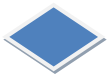 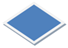 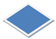 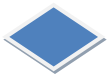 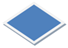 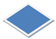 									Adopted: April 2018 								       Reviewed: 4.2.20  EMPATIENT COMPLAINT FORMPatient’s Full Name:							Date of Birth:Address:Telephone:Detail the complaint below, including dates, times, and names of practice personnel, if known. 
Continue on a separate page where necessary...........................................................................................................................................................................................................................................................................................................................................................................................................................................................................................................................................................................................................................................................................................................................................................................................................................................................................................................................................................................................................................................................................................................................................................................................................................................................................................................................................................................................................................................................................................................................................................................................Print name ________________________________________________ Signed ________________________________ 	Date 	________________Please return completed forms to Severnbank Surgery